V 9 – AutokatalyseMaterialien: 		2 Bechergläser, Messpipetten, Magnetrührer mit Rührfisch, StoppuhrChemikalien:		Natriumoxalat-Lösung (c = 0,1 mol/L), konz. Schwefelsäure, verdünnte Mangan(II)-Lösung, Kaliumpermanganat-Lösung (c = 0,02 mol/L)Durchführung: 			Es werden 40 mL Natriumoxalat-Lösungen in ein Becherglas gegeben und unter Rühren mit 4 mL konzentrierter Schwefelsäure versetzt. Anschließend wird die Lösung auf zwei Bechergläser verteilt. In Becherglas 1 werden zwei Tropfen verdünnte Mangan(II)sulfat-Lösung hinzugefügt. Außerdem werden in beide Bechergläser je 1 mL Kaliumpermangant-Lösung hinzupipettiert. Die Zeit bis zum Entfärben der Lösungen wird mit einer Stoppuhr gestoppt. Beobachtung:		Beide Lösungen haben eine rosa Färbung. Die Lösung in Becherglas 1 mit der zusätzlichen Mangan(II)sulfat-Lösung entfärbt sich in 29 Sekunden, die Lösung in Becherglas 2 in 48 Sekunden. 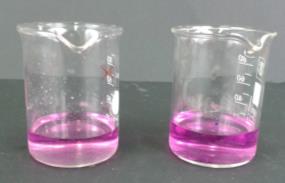 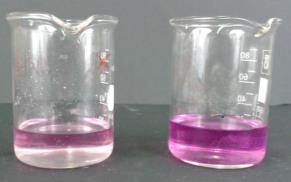 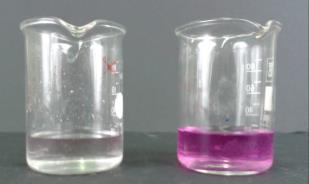 Abb. 12 – Entfärbung der Lösungen im zeitlichen Verlauf. 1. Becherglas mit zusätzlicher Mangan(II)sulfat-Lösung, 2. Becherglas ohne Mangan(II)sulfat-Lösung. Deutung:		In den Bechergläsern läuft eine Redoxreaktion von Oxalat-Ionen und Permangant-Ionen ab. Die Reaktion in Becherglas 1 mit der zusätzlichen Mangan(II)sulfat-Lösung läuft schneller ab als die in Becherglas 2. Grund dafür sind die Mangan-Ionen, die vor Reaktionsbeginn in die Lösung hinzugefügt wurden. Mangan-Ionen wirken als Katalysatoren für diese Reaktion, sodass die Reaktion in Becherglas 1 schneller abläuft als in Becherglas 2, in dem erst Mangan-Ionen durch die Reaktion als Produkt gebildet werden müssen. Je mehr Mangan-Ionen vorliegen bzw. entstehen, desto schneller entfärbt sich die Lösung. Reaktionen, bei denen ein Reaktionsprodukt als Katalysator wirkt, werden als autokatalytische Reaktionen bezeichnet.Entsorgung:		Lösungen in den Schwermetallsammelbehälter geben. Literatur:		M. Nordholz, Dr. R. Herbst-Irmer – Praktikumsskript Allgemeine 			anorganische Chemie. Georg-August-Universität Göttingen WS 2010/11.			3.5 Autokatalyse. Seite 42-44.GefahrenstoffeGefahrenstoffeGefahrenstoffeGefahrenstoffeGefahrenstoffeGefahrenstoffeGefahrenstoffeGefahrenstoffeGefahrenstoffeNatriumoxalatNatriumoxalatNatriumoxalatH: 302- 312H: 302- 312H: 302- 312P: 262P: 262P: 262konz. Schwefelsäure (w=96%)konz. Schwefelsäure (w=96%)konz. Schwefelsäure (w=96%)H: 290- 314H: 290- 314H: 290- 314P: 280- 301+330+331- 305+351+338- 309+310P: 280- 301+330+331- 305+351+338- 309+310P: 280- 301+330+331- 305+351+338- 309+310Mangan(II)sulfatMangan(II)sulfatMangan(II)sulfatH: 373- 411H: 373- 411H: 373- 411P: 273- 314P: 273- 314P: 273- 314KaliumpermanganatKaliumpermanganatKaliumpermanganatH: 272- 302- 410H: 272- 302- 410H: 272- 302- 410P: 210- 273P: 210- 273P: 210- 273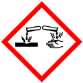 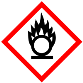 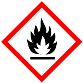 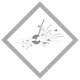 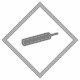 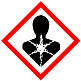 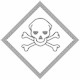 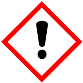 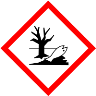 